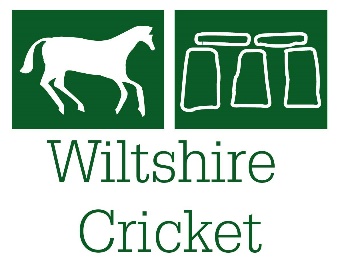 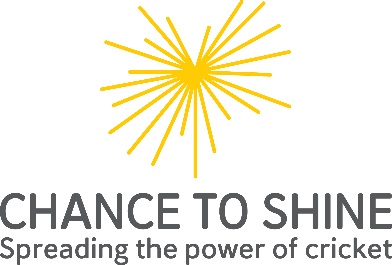 Community Coach – Job AdvertJob Title:		Wiltshire Cricket Community Coach 
Contract:		Fixed Term 3 month summer contract, beginning asap
Hours of work:		Full time - 37 hours per week 
Remuneration:		£19,000 per annum  (pro-rata)As we emerge from the challenges of Covid-19 and as we look ahead to a huge summer of Cricket including the launch of the Hundred and cricket being shown on terrestrial television, Wiltshire Cricket is developing ambitious plans to amplify the sport during this period. This means an increased presence in schools during term 6 of the current academic year as well as lot of summer holiday activity within the community to help ensure that there are local playing opportunities for anyone inspired to take up the sport this summer.To assist us in delivering our ambitious plans to amplify the sport this summer we are looking to increase our community coaching team and such we have an exciting opportunity for someone to join Wiltshire Cricket on a fixed term contract to help deliver these plans.We are looking to recruit an enthusiastic individual with a passion for children’s sport and cricket to work as part of Wiltshire Cricket’s community coaching team. This person will be central to the continued successful delivery of Chance to Shine, and to the successful delivery of All Stars Cricket and Dynamos Cricket summer holiday camps.Specifically, the successful candidate’s role will include the following areas:Chance to Shine Community Coach; delivering breakfast, lunch time and after school clubsSchool competition assistant; supporting the delivery of school competitions in both primary and secondary schools this summerAll Stars Cricket and Dynamos Cricket holiday camp coach; delivering on our ambitious programme of summer holiday camps aimed at amplifying cricket during this exciting period for the gamePrimarily, the post holder’s time will be spent out of office, delivering coaching in school and club environments. Therefore, a passion for coaching and working with children is essential. There may be small amounts of time spent in the office performing administrative duties. However, these duties will be minimal and the main purpose of the role will be to be out in the community delivering.Applicants must hold a full driving licence and have their own transport. The post holder will also be required to work evenings and weekends as and when required.To apply please submit a CV and covering letter, taking note of the Job Description (attached) and email it to Pete Sykes at pete.sykes@wiltshirecricket.co.uk.Closing date for applications: 	Wednesday 19th May 2021Interview day:			Friday 21st May / Monday 24th May 2021	If you wish to discuss the role before applying please contact:Pete Sykes at pete.sykes@wiltshirecricket.co.uk, 07920 581413Community Coach Job DescriptionJob FocusThe role will include the following areas:Chance to Shine Community Coach; delivering breakfast, lunch time and after school clubsSchool competition assistant; supporting the delivery of school competitions in both primary and secondary schools this summerAll Stars Cricket and Dynamos Cricket holiday camp coach; delivering on our ambitious programme of summer holiday camps aimed at amplifying cricket during this exciting period for the gameSpecific responsibilities across the areas above will include:Chance to Shine Community Coach:Chance to Shine’s aims are: To give young people (aged 5-11) a great first experience of cricket.To support teachers to build a sustainable culture of cricket in state schools.To help young people to play regularly Using the Chance to Shine school portal and through the delivery of inspiring ‘Play’ sessions you will help Wiltshire Cricket to deliver Chance to Shine’s aims to our network of schoolsAgreeing with the Wiltshire Cricket Head of Junior Cricket the priority coaching commitments that you will be expected to fill. These may change depending on the current Chance to Shine focus and funding commitmentsFocuses this summer will include delivering extra curricular sessions (could be breakfast, lunch time or after school clubs) to:Children aged between 5 and 11 years that have been hardest hit by the Coronavirus pandemic, whether this is emotionally, physically, socially or academicallyChildren from diverse communitiesYear 6 children to support transition into secondary school School Competition Assistant:Supporting the Head of Junior Cricket with the delivery of school competition days, including:Primary School ECB Kwik CricketSecondary School Girls and Mixed Soft Ball and Hard Ball competitionsAll Stars and Dynamos Cricket Holiday Camp coach:Delivering on Cricket Board organised holiday camps that will likely be based around All Stars and / or Dynamos Cricket:All Stars Cricket; All Stars Cricket provides a fantastic first experience for all children aged 5-8 years old where they’re guaranteed 8 weeks of jam-packed fun, activity and skills development. The programme is designed to introduce children to the sport, teaching them new skills, helping them make new friends and have a great time doing so.Dynamos Cricket; Dynamos Cricket provides a fantastic next step for all those graduating from All Stars Cricket and the perfect introduction for all 8-11 year-olds new to the sport! Complementing junior cricket, Dynamos provides children with a more social offer focused on developing fundamental movement skills and applying them in an exciting game of countdown cricket.Additional responsibilitiesThe post will involve supporting the other members of the Development Team with priority work areas as and when they arise. For example, on the odd day where no coaching work is required, there may be administrative responsibilities required to support other members of the Development TeamSupervision and work planningThe post is employed by Wiltshire Cricket Limited and will be line managed by the Managing Director. The post holder will be based from home but will be expected to travel throughout the county.The position is a full time role on a fixed term three month contract. The employee’s normal working days will be Monday-Friday and the employee will not normally be required to work before 9am or after 5:30pm. However due to the nature of the work involved in the position, the employee may be required to work evenings, weekends or public holidays, and will be required to carry out their duties at such times and on such days that are the most effective to perform the responsibilities of the position. GeneralThis job description only contains the principle accountabilities/main duties relating to this post and does not describe in detail all of the duties required to carry them out. Other duties may be required to be undertaken from time to time as directed by the Board.Experience and QualificationsEssentialMinimum ECB Level 2 or UKCC2 CoachPassion for children’s sportExperience of working with primary school aged childrenHigh levels of energy and enthusiasm and the desire to succeedAbility to inspire others through both words and actionsExcellent leadership skillsFirst Aid trained within the last three years or commitment to achieving this within a short time.Child Protection trained within the last three years or commitment to achieving this within a short timeHold an ECB DBS certificate (formally CRB) or a commitment to attaining this prior to commencement of employmentAbility to manage yourself effectivelyExcellent customer service skills, with the ability to build relationships and communicate effectively with a diverse range of people.Excellent administrative skills and evidence of project workComputer literate and effective user of using Microsoft OfficeA member of ECBCA or a commitment to attaining this within a short period of timeAbility to travel independently between sites (full and valid UK driving licence)
DesirableExperience of working on cricket specific projects.Experience of working within schoolsKnowledge of Chance to ShineKnowledge of All Stars CricketKnowledge of Dynamos CricketMinimum three years experience as a qualified Cricket coachExperience of working with recreational sports clubsTo applyClosing date for applications: 	Wednesday 19th May 2021Interview day:			Friday 21st May / Monday 24th May 2021	If you wish to discuss the role before applying please contact:Pete Sykes at pete.sykes@wiltshirecricket.co.uk, 07920 581413